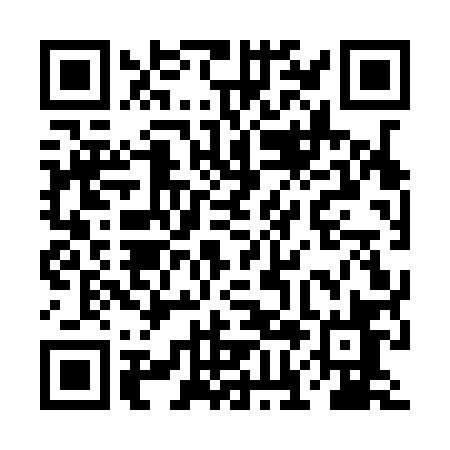 Prayer times for Golanka Gorna, PolandWed 1 May 2024 - Fri 31 May 2024High Latitude Method: Angle Based RulePrayer Calculation Method: Muslim World LeagueAsar Calculation Method: HanafiPrayer times provided by https://www.salahtimes.comDateDayFajrSunriseDhuhrAsrMaghribIsha1Wed2:595:2712:525:598:1810:352Thu2:555:2512:526:008:1910:383Fri2:525:2312:526:018:2110:414Sat2:485:2112:526:028:2310:445Sun2:455:1912:516:038:2410:476Mon2:415:1812:516:048:2610:517Tue2:375:1612:516:058:2710:548Wed2:375:1412:516:068:2910:579Thu2:365:1312:516:068:3110:5810Fri2:355:1112:516:078:3210:5911Sat2:355:0912:516:088:3411:0012Sun2:345:0812:516:098:3511:0013Mon2:335:0612:516:108:3711:0114Tue2:335:0512:516:118:3811:0215Wed2:325:0312:516:128:4011:0216Thu2:325:0212:516:138:4111:0317Fri2:315:0112:516:148:4311:0418Sat2:314:5912:516:148:4411:0419Sun2:304:5812:516:158:4511:0520Mon2:304:5712:516:168:4711:0621Tue2:294:5512:516:178:4811:0622Wed2:294:5412:516:188:5011:0723Thu2:284:5312:526:188:5111:0724Fri2:284:5212:526:198:5211:0825Sat2:284:5112:526:208:5311:0926Sun2:274:5012:526:218:5511:0927Mon2:274:4912:526:218:5611:1028Tue2:274:4812:526:228:5711:1029Wed2:264:4712:526:238:5811:1130Thu2:264:4612:526:248:5911:1231Fri2:264:4512:536:249:0111:12